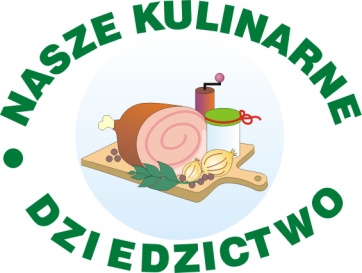 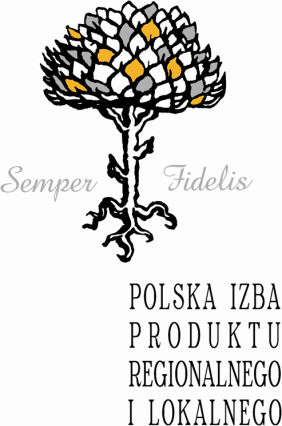 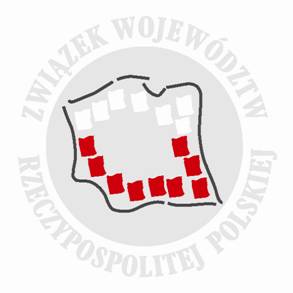 REGULAMIN XVI EDYCJI KONKURSU„NASZE KULINARNE DZIEDZICTWO – SMAKI REGIONÓW”na najlepszą potrawę regionalną1. Organizatorami konkursu są Polska Izba Produktu Regionalnego i Lokalnego orazUrzędy Marszałkowskie.Partnerem konkursu jest Związek Województw RP.2. Celem konkursu jest:a. Identyfikacja i zgromadzenie wiedzy o oryginalnych regionalnych potrawach,stanowiących dziedzictwo kulinarne regionu, wytwarzanych w firmachgastronomicznych i gospodarstwach agroturystycznych;b. Promowanie i stymulowanie wykorzystania zasobów lokalnej, tradycyjnejżywności przez regionalną gastronomię;c. Identyfikacja regionalnego dziedzictwa kulinarnego, które może służyć do budowyproduktu turystycznego i marki regionu;3. Zasady uczestnictwa w konkursie:a. W konkursie mogą wziąć udział dwuosobowe ekipy reprezentujące firmygastronomiczne, gospodarstwa agroturystyczne lub koła gospodyń wiejskich.b. Każda ekipa zobowiązana jest do przesłania karty zgłoszenia potraw do koordynatorów regionalnych, którzy przesyłają karty zgłoszeń najpóźniej na dwa tygodnie przed finałem w danym regionie na adres: Polska Izba Produktu Regionalnego i Lokalnego, 00-023 Warszawa, ul. Widok 20 lok. 1.  (wzór formularza dostępny jest w urzędach marszałkowskich, ośrodkach doradztwa rolniczego, w siedzibie Polskiej Izby Produktu Regionalnego i Lokalnego oraz na stronie internetowej www.produktyregionalne.pl.)Karty zgłoszeń zawierać muszą przepisy z dokładnym wykazem użytych produktów orazopis związku dań z regionem i historią oraz z tradycją kulinarną regionu. W związku z powyższym konkurs zostanie podzielony na 2 etapy:Etap I: Pracownik KPODR Minikowo przeanalizuje karty zgłoszeniowe według poniższych kryteriów:Rzetelnie uzupełniona karta zgłoszeniowa – 0-10 pktDowody na oryginalność i związek z regionem ( kserokopia przepisu ze starodruku, zapis wywiadu ustnego) – 0-5 pktKomercjalizacja produktu. Czy dany produkt można legalnie zakupić? – 0-5 pktStosowanie technik marketingowych służących promocji produktów – 0-5 pkt*każdy uczestnik musi uzyskać minimum 15 pktEtap II: Analiza kart zgłoszeniowych przez Polską Izbę Produktu Regionalnego i Lokalnegoc. Ilość ekip startujących w danym regionie nie może przekroczyć sześciu. W przypadkuzgłoszenia więcej niż zakładana ilość ekip Organizator zastrzega sobie prawo dopowołania jury selekcyjnego, które na podstawie zgłoszeń dokona wyborustartujących.d. Menu konkursowe składa się z dwóch dań:- zupy lub przystawki - dania głównegoKażde danie konkursowe musi być przygotowane z wykorzystaniem produktówzwiązanych z danym regionem, powszechnie znanych i rozpoznawalnych w regionie.e. Jury finałów regionalnych wyłoni zwycięzców, przyznając I, II i III nagrodę rzeczową oraz nominując wybrane potrawy do nagrody honorowej „Perła 2016”. Zostaniewręczona podczas Wielkiego Finału Konkursu, w czasie którego laureaci będą mielimożliwość zaprezentowania dań konkursowych. 4. Zasady konkursu:a. Ekipy biorące udział w finale będą wchodziły na stanowisko konkursowe wedługwylosowanej kolejności. Liczba ekip nie może przekraczać 6. W zależności od liczby ekip  – jednocześnie powinno prezentować się od 2 do 6 ekip.b. Każda z ekip ma 40 minut na przygotowanie dań konkursowych w tym:zupy (6 talerzy w tym 5 do oceny przez jury oraz 1 na stół prezentacyjny) oraz dania głównego (6 talerzy w tym 5 do oceny przez jury oraz 1 na stół prezentacyjny). Stanowisko pracy, po jej zakończeniu, musi być wysprzątane i gotowe na wejście następnej ekipy.c. Każda ekipa będzie miała do dyspozycji stanowisko pracy wyposażone w sprzętkuchenny  niezbędny do przygotowania dań konkursowych: kuchenkę elektryczną2 palnikową oraz stanowisko robocze. Niezbędny sprzęt oraz naczynia doprzygotowania i prezentacji dań uczestnicy konkursu zapewniają we własnymzakresie.d. Wszelkie produkty niezbędne do wykonania dań każda z ekip zapewnia wewłasnym zakresie.e. Wszelkie produkty użyte w konkursie mogą być poddane wcześniejszej obróbcetechnologicznej. f. Wszystkie potrawy konkursowe muszą składać się wyłącznie z produktówjadalnych – nie wyłączając dekoracji.g. Dania oceniane będą przez jury składające się z 5 osób. Członkowie jury oceniająwalory smakowe – liczba punktów: 0-6wygląd potrawy – liczba punktów:  0-5związek dania z regionem i jego tradycjami – liczba punktów: ( 0-10 )Każda z ekip może otrzymać maksymalnie  21 punktów.5. Założenia dodatkowea. Organizator konkursu zastrzega sobie prawo do publikacji materiałów i zdjęć potrawkonkursowych oraz uczestników konkursu.b. Wszystkie pytania dotyczące spraw nie wyszczególnionych w regulaminie, azwiązane z organizacją konkursu prosimy kierować na adres:izba@produktyregionalne.pl lub do pani Izabelli Byszewskiej – tel. 505 17 55 78 i pani Grażyny Kurpińskiej – tel. 504 081 707.